Formulier Examen buiten gestelde (onderwijs)periode 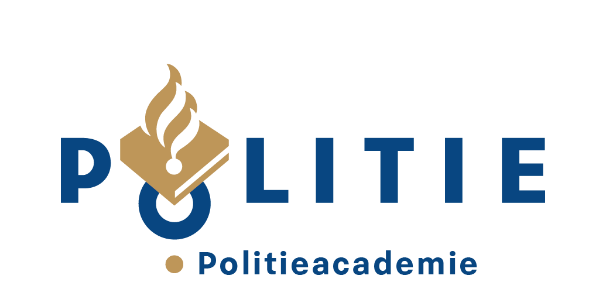 (art. 26.5 OER 2024) t.b.v. het sectorhoofd van de school BPO/HPO  Uitleg:Dit formulier gebruik je als student om een aanvraag in te dienen wanneer onderstaande drie voorwaarden van toepassing zijn:Je hebt een examenopdracht nog niet met een voldoende afgerond in de onderwijsperiode waarin de eerste examengelegenheid van die opdracht plaatsvond énje hebt nog geen voldoende resultaat behaald binnen een bepaalde termijn welke in de studiegids wordt vermeld énde maximaal toegestane doorlooptijd van jouw opleiding is nog niet verstreken. Wanneer de maximaal toegestane doorlooptijd wel verstreken is, zal voorafgaande aan/in het verlengde van deze aanvraag, een aanvraag “Verlengen opleiding” conform art. 40 ingediend moeten worden. Je stuurt dit formulier altijd naar het sectorhoofd van de opleiding die je volgt (Basis politieonderwijs of geaccrediteerd hoger politieonderwijs). Het sectorhoofd neemt een besluit over aanvragen o.g.v. art. 26.5 OER 2024.Dit formulier wordt als Word-document (géén PDF) per e-mail doorgestuurd en ingediend.Werkwijze:Je vult het formulier tot en met A in met de gevraagde informatie en je motiveert je aanvraag. Voor ondersteuning m.b.t. het op een juiste manier invullen van dit formulier en het onderbouwen van jouw motivatie kun jij je eventueel richten tot jouw studiebegeleider/studieadviseur.Je vult alle relevante informatie op dit formulier in en je stuurt het formulier per e-mail naar het sectorhoofd van de school waar jij het onderwijs volgt via OER.BPO@politieacademie.nl of OER.VPO@politieacademie.nl of OER.HPO@politieacademie.nlHet sectorhoofd neemt onder B een besluit, waarna dit besluit wordt verzonden naar de onder B genoemde personen. In te vullen door aanvragerN.A.W. gegevens studentOpleidingsgegevensGegevens examenófGegevens leeropdracht Motivatie van de student Besluit sectorhoofd van de school o.g.v. art. 26.5 OER 2024In te vullen door sectorhoofd:	Het sectorhoofd heeft besloten de aanvraag conform artikel 26.5 WEL toe te staan 	Het sectorhoofd heeft besloten de aanvraag conform artikel 26.5 NIET toe te staan Nadere motivering van dit besluitNieuwe einddatumIndien student op bovenstaande nieuwe einddatum géén voldoende (examen)resultaat heeft behaald voor de in dit besluit genoemde examen- en/of leeropdracht, wordt de opleiding op grond van art. 43.2b OER 2024 beëindigd.Indien jij je niet kunt vinden in dit besluit, kun je binnen twee weken na ontvangst hiervan beroep aantekenen bij de Commissie van Beroep conform art. 45 OER 2024 en de Regeling Beroep en Bezwaar 2024. Je dient gebruik te maken van het ‘Formulier beroep en bezwaar’. Dit formulier is op te vragen via de website van de Politieacademie (www.politieacademie.nl). Naam en voorlettersStudentnummerE-mailadres(sen)EenheidNaam leidinggevende/trajectbegeleiderE-mailadres leidinggevendeOnderwijsteamStudieadviseur / docent PolitieacademieNaam en code huidige opleidingStartdatum opleidingGeplande einddatum opleiding (inclusief max. toegestane doorlooptijd)Naam en nummer cursus Naam en nummer toetsDatum onvoldoende examenresultaat voor deze toetsEinddatum onderwijsperiode waarbinnen dit examen afgerond had moeten zijn (inclusief de bepaalde termijn conform de studiegids)Naam en code cursus Naam en code leeropdracht Kwartiel waarin de leeropdracht behaald moet zijn.Vul hier de datum in waarop de leeropdracht behaald moet zijn (inclusief de bepaalde termijn conform de studiegids)Datum indienen aanvraagNieuwe datum waarop student uiterlijk een voldoende resultaat behaald moet hebben.Datum besluitNaam sectorhoofdHandtekeningBesluit wordt verstuurd aan:StudentCorsa RegistratieStudieadviseur/ docent PATeamchef PAOnderwijsservicepunt OSPLeidinggevende